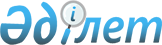 "Мойынқұм ауданында бейбіт жиналыстарды ұйымдастыру және өткізуге арналған арнайы орындар, арнайы орындарды пайдалану тәртібі, олардың шекті толу нормалары, сондай-ақ материалдық-техникалық және ұйымдастырушылық қамтамасыз етуге қойылатын талаптар айқындау туралы" Мойынқұм аудандық мәслихатының 2020 жылғы 24 маусымдағы №60-3 шешіміне өзгеріс енгізу туралыЖамбыл облысы Мойынқұм аудандық мәслихатының 2024 жылғы 26 ақпандағы № 16-5 шешімі. Жамбыл облысы Әділет департаментінде 2024 жылғы 1 наурызда № 5160-08 болып тіркелді
      Жамбыл облысы Мойынқұм ауданының мәслихаты ШЕШІМ ҚАБЫЛДАДЫ:
      1. "Мойынқұм ауданында бейбіт жиналыстарды ұйымдастыру және өткізуге арналған арнайы орындар, арнайы орындарды пайдалану тәртібі, олардың шекті толу нормалары, сондай-ақ материалдық-техникалық және ұйымдастырушылық қамтамасыз етуге қойылатын талаптар айқындау туралы" Мойынқұм аудандық мәслихатының 2020 жылғы 24 маусымдағы №60-3 шешіміне (Нормативтік құқықтық актілерді мемлекеттік тізілімінде №4640 болып тіркелген) келесі өзгеріс енгізілсін:
      1) осы көрсетілген шешімнің орыс тіліндегі мәтініндегі №1 қосымшасы №2 қосымшасы деп ауыстырылсын.
      2) көрсетілген шешімнің №2 қосымшасындағы "150" деген саны "800" деген санымен ауыстырылсын.
      2. "Мойынқұм аудандық мәслихатының аппараты" мемлекеттік мекемесі Қазақстан Республикасының заңнамасында белгіленген тәртіпте:
      1) осы шешімнің "Қазақстан Республикасы Әділет министрлігі Жамбыл облысының Әділет департаменті" Республикалық мемлекеттік мекемесінде мемлекеттік тіркелуін;
      2) ресми жарияланғаннан кейін осы шешімді Мойынқұм аудандық мәслихатының интернет-ресурсына орналастыруын қамтамсыз етсін.
      3. Осы шешім әділет органдарында мемлекеттік тіркелген күннен бастап күшіне енеді және оның алғаш ресми жарияланған күннен кейін күнтізбелік он күн өткен соң қолданысқа енгізіледі.
					© 2012. Қазақстан Республикасы Әділет министрлігінің «Қазақстан Республикасының Заңнама және құқықтық ақпарат институты» ШЖҚ РМК
				
      Мойынқұм аудандық 

      мәслихатының төрағасы 

Н. Саурыков
